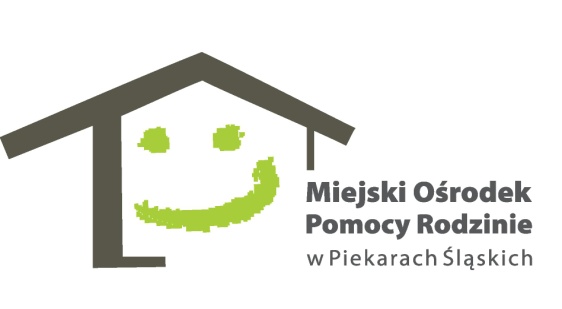 Nr sprawy 82/2021Piekary Śląskie, dn. 31.08.2021 r.ZAPYTANIE OFERTOWE1. Zamawiający:Miejski Ośrodek Pomocy Rodzinie w Piekarach Śląskichul. Nankera 10341-949 Piekary Śląskietel. 32 287-95-03www.mopr.piekary.pl2. Osoby do kontaktu:Magdalena Małota,Katarzyna Boruta, tel. 32 287-95-03 w. 643Barbara Sochacka (w kwestiach merytorycznych)tel. 32 287-95-03 w. 6423. Ogólny przedmiot zamówienia:Usługa szkoleniowa – kurs opiekuna w żłobku lub klubie dziecięcym dla 1 uczestnika projektu „Daj sobie szansę” w ramach Regionalnego Programu Operacyjnego Województwa Śląskiego na lata 2014-2020. Projekt jest współfinansowany ze środków Unii Europejskiej w ramach Europejskiego Funduszu Społecznego. Kod CPV: 80000000-4 – usługi edukacyjne i szkoleniowe4.Szczegółowy opis przedmiotu zamówienia:Usługa szkoleniowa – kurs opiekuna w żłobku lub klubie dziecięcym dla 1 uczestnika projektu „Daj sobie szansę” w ramach Regionalnego Programu Operacyjnego Województwa Śląskiego na lata 2014-2020. Projekt jest współfinansowany ze środków Unii Europejskiej w ramach Europejskiego Funduszu Społecznego. 4.1 Organizacja kursu:ilość uczestników: 1 osoba,cel: nabycie uprawnień do wykonywania pracy w charakterze opiekuna w żłobku lub klubie dziecięcym,czas trwania kursu 280 godzin, w tym 80 godzin praktyk zawodowych,po odbyciu szkolenia i zajęć praktycznych Wykonawca zobowiązany będzie do przeprowadzenia walidacji efektów uczenia się i na jej podstawie wydania zaświadczenia/certyfikatu, na którym zostaną opisane zdobyte efekty uczenia się, umożliwiające podjęcie pracy uczestnika kursu jako opiekuna w żłobku lub klubie dziecięcym,wymagania dotyczące miejsca przeprowadzenia szkolenia: miejsce szkolenia zapewni Wykonawca z zastrzeżeniem, że przejazd z Piekar Śląskich (centrum) do miejsca szkolenia publicznymi środkami transport nie może przekroczyć 1 godziny,szkolenie nie może trwać więcej niż 8 godzin zegarowych w danym dniu,w związku z aktualną sytuacją w kraju związaną z ogłoszeniem stanu epidemicznego,	COVID	19, Wykonawca dostosuje sposób realizacji usług do komunikatów Głównego Inspek	tora Sanitarnego i wytycznych Ministerstwa Zdrowia.Nr sprawy 82/20214.2  Wykonawca usługi zapewnia:ubezpieczenie od następstw nieszczęśliwych wypadków powstałych w związku  
z prowadzonymi zajęciami oraz w drodze do miejsca zajęć i z powrotem,Wykonawca będzie zobowiązany do pokrycia kosztów badań sanitarno-epidemiologicznych 
 i  wyrobienia kursantowi książeczki sanepidowskiej, koszty opłaty pierwszego egzaminu państwowego oraz koszty pomocy dydaktycznych,ciepły zróżnicowany posiłek w trakcie trwania zajęć w postaci obiadu (drugiego dania), kompotu lub soku, wody mineralnej (przy założeniu, iż liczba godzin kursu w ciągu 1 dnia będzie większa niż 6) lub poczęstunku kawowego (kawa, śmietanka do kawy, herbata, cukier, cytryna, herbatniki (przy założeniu, gdy szkolenie trwa co najmniej 4 godziny),niezbędne materiały dydaktyczne, pokrycie kosztów dojazdu i z powrotem na zajęcia uwzględniając przejazd miejskimi środkami transportu,regularne 15 minutowe przerwy, w przypadku gdy szkolenie trwa więcej niż 6 godzin zegarowych jedna 45 minutowa przerwa.Zakres i sposób przeprowadzenia szkolenia musi odpowiadać Rozporządzeniu Ministra Pracy  
i Polityki Społecznej z dnia 25 marca 2011 r. w sprawie zakresu programów szkoleń dla opiekuna  
w żłobku lub klubie dziecięcym oraz dziennego opiekuna (Dz. U. z dnia 29 czerwca 2020r. poz. 1205).4.3 Wykonawca zobowiązany będzie dodatkowo do: prowadzenia dokumentacji realizacji umowy (dziennik zajęć, listy obecności, listy odbioru cateringu oraz biletów autobusowych, protokół odbioru usługi, ankiety 
na zakończenie zajęć  z odpowiednio oznakowanych logotypami),przygotowanie programu i harmonogramu zajęć z uwzględnieniem ilości godzin,udokumentowanie obecności Uczestnika zajęć (lista obecności),przekazywanie niezwłocznie informacji o nieobecności Uczestnika na zajęciach,wykonywanie swoich zadań w sposób staranny, skuteczny i terminowy, zgodnie  
z harmonogramem,dostarczenia Zamawiającemu minimum 15 zdjęć na płycie CD/DVD dokumentujących przeprowadzenie zajęć,przedstawianie dokumentów rozliczeniowych niezwłocznie po zakończeniu szkolenia.5. Termin wykonania zamówienia:  do 10.12.2021r6. Warunki udziału w postępowaniu:Wykonawca musi posiadać wpis do Rejestru Instytucji Szkoleniowych, prowadzonego przez Wojewódzki Urząd Pracy właściwy ze względu na siedzibę instytucji szkoleniowej,Wykonawca musi wykazać że jego program szkolenia został zatwierdzony decyzją ministra właściwego do spraw rodziny,Wykaz wykonanych usług obejmujących przedmiot zamówienia potwierdzonych 3 referencjami (w okresie ostatnich 3 lat przed upływem terminu składania ofert, a jeżeli okres prowadzenia działalności jest krótszy w tym okresie).7. Warunki płatności:Płatność zostanie przekazana w terminie do 14 dni od dnia otrzymania faktury przelewem na rachunek bankowy Wykonawcy.Nr sprawy 82/20218. Warunki składania oferty:Ofertę sporządzoną w języku polskim należy przedstawić na formularzu oferty stanowiącym załącznik nr 1 do Zapytania ofertowego. Wypełniony formularz oferty proszę złożyć w sekretariacie Miejskiego Ośrodka Pomocy Rodzinie przy ul.Bpa Nankera 103 w Piekarach Śląskich, przesłać pocztą na powyższy adres (liczy się data otrzymania, a nie nadania) lub drogą elektroniczną na adres zamowienia@mopr.piekary.pl  w terminie do 09.09.2021r. do końca dniaZamawiający wezwie Wykonawcę, którego oferta została oceniona jako najkorzystniejsza, do złożenia w wyznaczonym terminie:potwierdzenia posiadania wpisu do Rejestru Instytucji Szkoleniowej prowadzonego przez    Wojewódzki Urząd Pracy właściwy ze względu na siedzibę instytucji szkoleniowej,potwierdzenia, iż posiada program zatwierdzony decyzja ministra właściwego do spraw rodziny,wykazu wykonanych usług obejmujących przedmiot zamówienia potwierdzonych 3 referencjami (w okresie ostatnich 3 lat przed upływem terminu składania ofert, a jeżeli okres prowadzenia działalności jest krótszy w tym okresie),załącznika nr 2 do Zapytania ofertowego oświadczenia o braku powiązań.9. Warunki wyboru Wykonawcy:Wykonawca zostanie wybrany poprzez porównanie cenowe całości zamówienia i wybranie najkorzystniejszej oferty.Kryterium: cena 100%.Załączniki: -  załącznik nr 1 do Zapytania ofertowego -  formularz oferty,-  załącznik nr 2 do Zapytania ofertowego -  oświadczenie o braku powiązań, -  załącznik nr 3 do Zapytania ofertowego -  wzór umowy,                         DYREKTOR        Miejskiego Ośrodka Pomocy Rodzinie                   w Piekarach Śląskich                           Maciej Gazda